       Izbira NEOBVEZNIH IZBIRNIH PREDMETOV        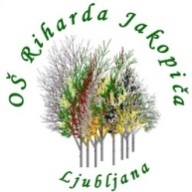        za 4., 5. in 6. razred        Zakon o spremembah in dopolnitvah Zakona o osnovni šoli določa pouk neobveznih izbirnih predmetov.Šola za učence 4., 5. in 6. razreda lahko izvaja pouk drugega tujega jezika, umetnosti, računalništva, športa ter tehnike. Pouk drugega tujega jezika obsega dve uri tedensko, ostalim predmetom je namenjena ena ura na teden.Učenec lahko izbere največ dve uri pouka neobveznih predmetov tedensko.Znanje učencev pri neobveznih izbirnih predmetih se ocenjuje. Spremembe izbire so možne le do 30. septembra. Ko učenec predmet izbere, ga mora obiskovati do konca šolskega leta. Za šolsko leto 2021/22 kot neobvezni izbirni predmet učencem 4., 5. in 6. razreda ponujamo drugi tuji jezik: nemščina, drugi tuji jezik: francoščina, šport, tehniko in umetnost.Obkroži, ali bi v naslednjem šolskem letu obiskoval/-a pouk neobveznega izbirnega predmeta in v kakšnem obsegu:DA		NE					1 uro na teden		2 uri na tedenOznači izbrani predmet ali pa predmete razvrsti po interesu s številkami od 1 dalje, tako da 1 predstavlja tvoj največji interes.____  DRUGI TUJI JEZIK: NEMŠČINA				____  ŠPORT		____  DRUGI TUJI JEZIK: FRANCOŠČINA			____  TEHNIKA	____  UMETNOST (s poudarkom na glasbenih vsebinah)							Učenec/-ka _____________________________________________,  razred:  _______						Podpis učenca/-ke: ______________________				Datum: ______________			Podpis staršev: _________________________Izpolnjen vprašalnik posredujete razredničarki do 26. 3. 2021.  	Prijava je možna tudi preko LoPolisa.